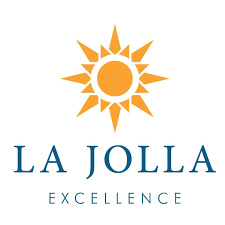 CONDICIONES DE VENTA LA JOLLA EXCELLENCETorre 4 						30%	A la firma					30%	Al término de la instalación del block de la torre					20%	Al término del emplaste exterior de la torre					20%	A la entrega de la unidad 											FINANCIAMIENTO TORRE 4 	*NO APLICA PARA ZAFIROS 					Se requiere 30% a la firma del contrato y el balance puede ser financiado:5 años	8.50%Torre 5 						30%	A la firma 					30%	Al comienzo del montaje de la estructura metálica					20%	Al término de la instalación del block de la torre					20%	A la entrega de la unidad											FINANCIAMIENTO TORRE 5   * NO APLICA PARA ZAFIROS*				Se requiere 30% a la firma del contrato y el balance puede ser financiado con alguna de las siguientes opciones: A 10 años	10.75 %A 7 años	9.75%A 5 años	8.50%A 3 años	7.00% VILLASVillas solo terreno						30%	A la firma					30%	Al inicio de la cimentación					20%	Al inicio del emplaste exterior					20%	A la entrega 					Villas con cimentación iniciada 						30%	A la firma					30%	Al inicio del emplaste exterior 					20%	Al inicio de los acabados interiores					20%	A la entrega 					Villas con mitad de obra negra 						30%	A la firma 					30%	Al término del emplaste exterior					20%	A la mitad de los acabados interiores 					20%	A la entrega 					Villas con obra negra terminada 						35%	A la firma 					40%	Al inicio de los acabados interiores 					25%	A la entrega 																Villas con emplaste exterior terminado 						40%	A la firma 					35%	A la mitad de los acabados interiores 					25%	A la entrega 	FINANCIAMIENTO VILLAS  *NO APLICA PARA VILLAS CORONADO Y LORETO*Se requiere 30% a la firma del contrato y el balance puede ser financiado con alguna de las siguientes opciones: A 10 años	10.75 %A 7 años	9.75%A 5 años	8.50%A 3 años	7.00% 